Cancer treatment—non-surgical cancer treatment completion date, DDMMYYYYExported from METEOR(AIHW's Metadata Online Registry)© Australian Institute of Health and Welfare 2024This product, excluding the AIHW logo, Commonwealth Coat of Arms and any material owned by a third party or protected by a trademark, has been released under a Creative Commons BY 4.0 (CC BY 4.0) licence. Excluded material owned by third parties may include, for example, design and layout, images obtained under licence from third parties and signatures. We have made all reasonable efforts to identify and label material owned by third parties.You may distribute, remix and build on this website’s material but must attribute the AIHW as the copyright holder, in line with our attribution policy. The full terms and conditions of this licence are available at https://creativecommons.org/licenses/by/4.0/.Enquiries relating to copyright should be addressed to info@aihw.gov.au.Enquiries or comments on the METEOR metadata or download should be directed to the METEOR team at meteor@aihw.gov.au.Cancer treatment—non-surgical cancer treatment completion date, DDMMYYYYIdentifying and definitional attributesIdentifying and definitional attributesMetadata item type:Data ElementShort name:Cancer initial treatment completion dateMETEOR identifier:288136Registration status:Health!, Retired 11/06/2014Definition:The date on which the initial non-surgical treatment for cancer was completed.Data Element Concept:Cancer treatment—non-surgical cancer treatment completion dateValue Domain:Date DDMMYYYYValue domain attributesValue domain attributesValue domain attributesRepresentational attributesRepresentational attributesRepresentational attributesRepresentation class:DateDateData type:Date/TimeDate/TimeFormat:DDMMYYYYDDMMYYYYMaximum character length:88Data element attributes Data element attributes Collection and usage attributesCollection and usage attributesGuide for use:Collected for radiation therapy and systemic therapy.Source and reference attributesSource and reference attributesSubmitting organisation:National Cancer Control InitiativeOrigin:Commission on Cancer, American College of SurgeonsReference documents:Commission on Cancer, Standards of the Commission on Cancer Registry Operations and Data Standards (ROADS) Volume II (1998)Relational attributesRelational attributesRelated metadata references:Is re-engineered from  Cancer initial treatment - completion date, version 1, DE, NHDD, NHIMG, Superseded 01/03/2005.pdf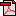  (13.6 KB)No registration statusImplementation in Data Set Specifications:Cancer (clinical) DSSHealth!, Superseded 07/12/2011DSS specific information: This field must:be greater than or equal to the date of initial cancer diagnosis, andbe greater than or equal to the date of the initial course of treatment for cancer.This item is collected for the analysis of outcome by treatment type.Collecting dates for radiotherapy treatment and systemic therapy agent treatment will allow evaluation of treatments delivered and of time intervals from diagnosis to treatment, from treatment to recurrence and from treatment to death.

Cancer (clinical) DSSHealth!, Superseded 07/12/2005DSS specific information: This field must:be greater than or equal to the date of initial cancer diagnosis, andbe greater than or equal to the date of the initial course of treatment for cancer.This item is collected for the analysis of outcome by treatment type.Collecting dates for radiotherapy treatment and systemic therapy agent treatment will allow evaluation of treatments delivered and of time intervals from diagnosis to treatment, from treatment to recurrence and from treatment to death.

Cancer (clinical) DSSHealth!, Superseded 22/12/2009DSS specific information: This field must:be greater than or equal to the date of initial cancer diagnosis, andbe greater than or equal to the date of the initial course of treatment for cancer.This item is collected for the analysis of outcome by treatment type.Collecting dates for radiotherapy treatment and systemic therapy agent treatment will allow evaluation of treatments delivered and of time intervals from diagnosis to treatment, from treatment to recurrence and from treatment to death.

Cancer (clinical) DSSHealth!, Superseded 06/03/2009DSS specific information: This field must:be greater than or equal to the date of initial cancer diagnosis, andbe greater than or equal to the date of the initial course of treatment for cancer.This item is collected for the analysis of outcome by treatment type.Collecting dates for radiotherapy treatment and systemic therapy agent treatment will allow evaluation of treatments delivered and of time intervals from diagnosis to treatment, from treatment to recurrence and from treatment to death.